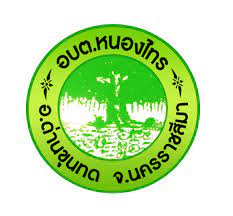 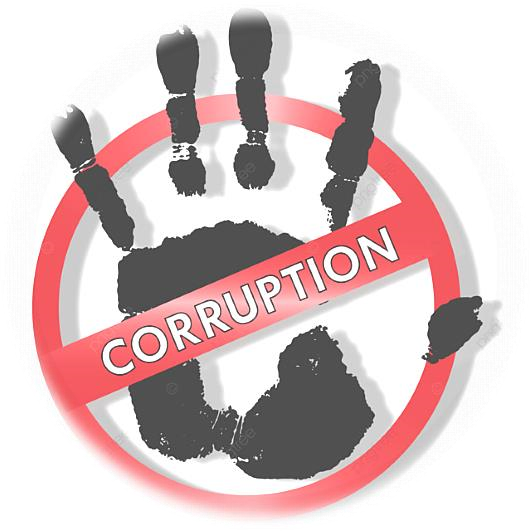                 คู่มือ/แนวทางการปฏิบัติการจัดการเรื่องร้องเรียนการทุจริต/แจ้งเบาะแส ด้านการทุจริตและประพฤติมิชอบ                องค์การบริหารส่วนตำบลหนองไทร                            อำเภอด่านขุนทด      จังหวัดนครราชสีมา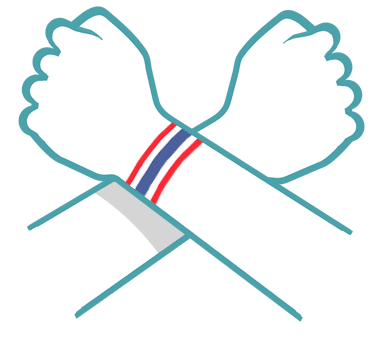 คำนำองค์การบริหารส่วนตำบลหนองไทร  อำเภอด่านขุนทด จังหวัดนครราชสีมา มีบทบาทหน้าที่หลักในการกำหนดทิศทาง วางกรอบการดำเนินงานการป้องกันและปราบปรามการทุจริตและประพฤติมิชอบ     การส่งเสริมและคุ้มครองจริยธรรมของส่วนราชการให้สอดคล้องกับยุทธศาสตร์ชาติว่าด้วยการป้องกันและ ปราบปรามการทุจริตเพื่อใช้เป็นเครื่องมือสำคัญในการสร้างการมีส่วนร่วมจากทุกภาคีเครือข่ายด้านการป้องกันและปราบปรามการทุจริตคอร์รัปชั่น การส่งเสริมและคุ้มครองจริยธรรมทั้งภาครัฐ ภาคเอกชน โดยร่วมกำหนดเป้าหมายการพัฒนากลยุทธ์ไปสู่การปฏิบัติตามแผนงาน/โครงการที่วางไว้ไปสู่เป้าหมาย เดียวกัน คือความสำเร็จอย่างมีประสิทธิภาพ และประสิทธิผล นอกจากนี้ ยังมีหน้าที่สำคัญในการประสาน ติดตามหน่วยงานที่เกี่ยวข้องเกี่ยวกับการจัดการเรื่องร้องเรียนการทุจริตและประพฤติมิชอบจากช่องทางการร้องเรียนของศูนย์ปฏิบัติการต่อต้านการทุจริต ๔ ช่องทาง ประกอบด้วย ๑) ส่งข้อร้องเรียนด้วยตนเองโดยตรงได้ที่กล่องรับความคิดเห็น ตั้งอยู่ด้านหน้าสำนักงาน องค์การบริหารส่วนตำบลหนองไทร ส่งข้อร้องเรียนผ่านระบบอิเล็กทรอนิคได้ที่เว็บไซต์ www.nongsai.go.th ระบบแจ้ง             เรื่องร้องเรียนการทุจริตและประพฤติมิชอบของเจ้าหน้าที่รัฐ ทาง Facebook องค์การบริหารส่วนตำบลหนองไทร                     ๔) ทางไปรษณีย์ หมู่ที่ ๙ ตำบลหนองไทร อำเภอด่านขุนทด จังหวัดนครราชสีมา รหัสไปรษณีย์  ๓๖๒๒๐   องค์การบริหารส่วนตำบลหนองไทร  อำเภอด่านขุนทด จังหวัดนครราชสีมา ได้ทบทวนคู่มือ/แนวทางการปฏิบัติการจัดการเรื่องร้องเรียนการทุจริต/แจ้งเบาะแสด้านการทุจริตและประพฤติมิชอบเพื่อเป็นวิธีปฏิบัติงาน (Work Instruction) สอดรับกับกระบวนการจัดการเรื่องร้องเรียน/ร้องทุกข์ของสำนักปลัด องค์การบริหารส่วนตำบลหนองไทร  อำเภอด่านขุนทด จังหวัดนครราชสีมา หวังเป็นอย่างยิ่งว่าคู่มือ/แนวทางการปฏิบัติการจัดการเรื่องร้องเรียนการทุจริต/แจ้งเบาะแสด้านการทุจริตและประพฤติมิชอบ              จะเป็นประโยชน์สำหรับหน่วยงาน และบุคลากรผู้ปฏิบัติงานที่จะนำไปเป็นมาตรฐานอย่างมีคุณภาพ  							 องค์การบริหารส่วนตำบลหนองไทร								อำเภอด่านขุนทด จังหวัดนครราชสีมา  บทที่ 1   บทนำหลักการและเหตุผล      องค์การบริหารส่วนตำบลหนองไทร  อำเภอด่านขุนทด จังหวัดนครราชสีมา มีบทบาทหน้าที่หลัก ในการกำหนดทิศทางวางกรอบการดำเนินงานการป้องกันและปราบปรามการทุจริตและประพฤติ             มิชอบการส่งเสริม และคุ้มครองจริยธรรมของส่วนราชการ ให้สอดคล้องกับยุทธศาสตร์ชาติว่าด้วยการป้องกัน    และปราบปรามการทุจริต เพื่อใช้เป็นเครื่องมือสำคัญในการสร้างการมีส่วนร่วมจากทุกภาคีเครือข่ายด้านการ ป้องกันและปราบปรามการทุจริตคอร์รัปชั่นการส่งเสริมและคุ้มครองจริยธรรมบุคลากรองค์การบริหาร                ส่วนตำบลหนองไทร  อำเภอด่านขุนทด จังหวัดนครราชสีมา กำหนดมาตรการปลูกจิตสำนึก ป้องกัน ปราบปราม และสร้างเครือข่ายในการป้องกันและปราบปรามการทุจริต มุ่งเน้นป้องกันการทุจริตโดยร่วมกำหนดเป้าหมายการพัฒนากลยุทธ์ การป้องกันการส่งเสริมและคุ้มครองจริยธรรมไปสู่การปฏิบัติตามแผนงานโครงการที่วางไว้ไปสู่เป้าหมาย เดียวกัน คือ ความสำเร็จอย่างมีประสิทธิภาพ และประสิทธิผล ประชาชนได้รับบริการที่ดีมีความพึงพอใจเชื่อมั่น และศรัทธาต่อการบริหารราชการของหน่วยงานนำไปสู่ค่าดัชนีภาพลักษณ์ของประเทศไทย (CPI:Corruption Perception Index) นอกจากนี้ ยังมีหน้าที่สำคัญในการรับแจ้งเบาะแสและเรื่องร้องเรียน ประสาน ติดตาม หน่วยงานที่เกี่ยวข้องกับการจัดการเรื่องร้องเรียนทุจริตและประพฤติมิชอบ จากช่องทาง การร้องเรียนของศูนย์ปฏิบัติการต่อต้านการทุจริตโดยมี ๔ ช่องทาง ประกอบด้วย 1) ส่งข้อร้องเรียนด้วยตนเองโดยตรงได้ที่กล่องรับความคิดเห็น ตั้งอยู่ด้านหน้าสำนักงานองค์การบริหารส่วนตำบลหนองไทร              2) ส่งข้อร้องเรียนผ่านระบบอิเล็กทรอนิคได้ที่เว็บไซต์ www.nongsai..go.th ระบบแจ้งเรื่องร้องเรียนการ ทุจริตและประพฤติมิชอบของเจ้าหน้าที่รัฐ 3) ทาง Facebook องค์การบริหารส่วนตำบลหนองไทร          4) ทางไปรษณีย์ หมู่ที่ ๙ ตำบลหนองไทร  อำเภอด่านขุนทด จังหวัดนครราชสีมา รหัสไปรษณีย์ ๓๖๒๒๐ ในส่วนการปฏิบัติงาน ดำเนินการตามกระบวนงานจัดการเรื่องร้องเรียน/ร้องทุกข์ ที่สอดคล้องกับ พระราชกฤษฎีกาว่าด้วย หลักเกณฑ์และวิธีการบริหารกิจการบ้านเมืองที่ดี พ.ศ. 2546 มาตรา 38 กำหนดว่า “เมื่อส่วนราชการใดได้รับการติดต่อสอบถามเป็นหนังสือจากประชาชน หรือส่วนราชการด้วยกันเกี่ยวกับงานที่ อยู่ในอำนาจหน้าที่ของส่วนราชการนั้น ให้เป็นหน้าที่ของส่วนราชการนั้นที่จะต้องตอบคำถามหรือแจ้งการดำเนินการให้ทราบภายใน 15 วัน หรือภายในระยะเวลาที่กำหนดบนพื้นฐานของหลักธรรมาภิบาล (Good Governance) ซึ่งอำนาจหน้าที่ดำเนินการเกี่ยวกับข้อร้องเรียนการทุจริต การปฏิบัติหรือการละเว้นการปฏิบัติ หน้าที่โดยมิชอบของเจ้าหน้าที่ส่วนราชการ จึงเป็นเรื่องที่ศูนย์ปฏิบัติการต่อต้านการทุจริตองค์การบริหารส่วนตำบลหนองไทร จำเป็นต้องดำเนินการเพื่อตอบสนองความต้องการของประชาชนนอกจากนี้ยังได้บูรณาการร่วมกับศูนย์จัดการเรื่องร้องเรียน/ร้องทุกข์ศูนย์ยุติธรรมชุมชน/ตำบลหนองไทร…-๒-ตำบลหนองไทรเพื่อให้แนวทางการดำเนินงานเป็นไปในทิศทางเดียวกันเกิดเป็นรูปธรรมมีมาตรฐานและมีประสิทธิภาพและประสิทธิผลสามารถแก้ไขปัญหาของประชาชนสร้างภาพลักษณ์และความเชื่อมั่นตอบสนองความต้องการของประชาชนเป็นสำคัญภายใต้การอภิบาลระบบการรับเรื่องราวร้องเรียน/ร้องทุกข์ คือการป้องกัน ส่งเสริม การรักษา และการฟื้นฟู บนพื้นฐานของหลักธรรมาภิบาล (Good Governance) ของระบบอย่างสูงสุดและยั่งยืนต่อไป วัตถุประสงค์  เพื่อให้บุคลากรผู้เกี่ยวข้อง หรือเจ้าหน้าที่ผู้รับผิดชอบสามารถนำไปเป็นกรอบแนวทาง การดำเนินงานให้เกิดรูปธรรมปฏิบัติงานตามมาตรฐาน กระบวนการจัดการเรื่องร้องเรียน/แจ้งเบาะแส     ด้านการทุจริต และประพฤติมิชอบ ได้อย่างมีประสิทธิภาพ  เพื่อให้มั่นใจว่ากระบวนการจัดการเรื่องร้องเรียน/แจ้งเบาะแสด้านการทุจริต และประพฤติมิชอบใช้เป็นแนวทางการปฏิบัติงานตามขั้นตอน ที่สอดคล้องกับข้อกำหนด ระเบียบ หลักเกณฑ์ และกฎหมาย ที่เกี่ยวข้องกับการจัดการเรื่องร้องเรียน/ร้องทุกข์ อย่างครบถ้วนและมีประสิทธิภาพ  เพื่อเป็นหลักฐานแสดงขั้นตอนและวิธีการปฏิบัติงานที่สามารถถ่ายทอดให้กับ              ผู้เข้ามาปฏิบัติงานใหม่ พัฒนาให้การท างานเป็นมืออาชีพ รวมทั้งแสดงหรือเผยแพร่ให้กับบุคคลภายนอก หรือ         ผู้ให้บริการให้สามารถเข้าใจและใช้ประโยชน์จากกระบวนการที่มีอยู่ รวมถึงเสนอแนะ ปรับปรุงกระบวนการ  ในการปฏิบัติงาน  เพื่อพิทักษ์สิทธิของประชาชนและผู้ร้องเรียน/แจ้งเบาะแส ตามหลักธรรมาภิบาล               (Good Governance)   บทบาทหน้าที่ของหน่วยงานที่รับผิดชอบ  มีบทบาทหน้าที่ในการดำเนินการเสริมสร้างความเข้มแข็งและเป็นเครือข่ายสำคัญ           ในการขับเคลื่อนนโยบาย และมาตรการต่างๆ ในการต่อต้านการทุจริตในองค์กรรวมทั้งบูรณาการเชื่อมโยงกับ ศูนย์ปฏิบัติการ ต่อต้านการทุจริตคอรัปชั่น  เสนอแนะแก่หัวหน้าส่วนราชการเกี่ยวกับการป้องกันและปราบปรามการทุจริตและประพฤติมิชอบของส่วนราชการรวมทั้งจัดทำแผนปฏิบัติการป้องกันและปราบปรามการทุจริตและ     ประพฤติมิชอบของส่วนราชการ ให้สอดคล้องกับยุทธศาสตร์ว่าด้วยการป้องกันและปราบปรามการทุจริต และ นโยบายของรัฐบาลที่เกี่ยวข้อง  ประสาน เร่งรัด และกำกับให้หน่วยงานในสังกัดดำเนินการตามแผนปฏิบัติการป้องกันและปราบปรามการทุจริตและประพฤติมิชอบของส่วนราชการ  ดำเนินการเกี่ยวกับข้อร้องเรียนการทุจริต การปฏิบัติหรือการละเว้นการปฏิบัติหน้าที่   โดยมิชอบของเจ้าหน้าที่ในส่วนราชการ  คุ้มครองจริยธรรมตามประมวลจริยธรรมข้าราชการ พนักงานส่วนท้องถิ่น  ประสานงานที่เกี่ยวข้องกับการป้องกันและปราบปรามการทุจริตและประพฤติมิชอบ และการคุ้มครองจริยธรรมกับหน่วยงานที่เกี่ยวข้อง  /๖) ติดตาม…-๓- ติดตาม ประเมินผล และจัดทำรายงานการป้องกันและปราบปรามการทุจริตและประพฤติมิชอบ และการคุ้มครองจริยธรรม เสนอหัวหน้าส่วนราชการและหน่วยงานที่เกี่ยวข้อง  ๗) ปฏิบัติงาน สนับสนุนการปฏิบัติงานของหน่วยงานที่เกี่ยวข้อง หรือที่ได้รับมอบหมาย ๔) การร้องเรียน/แจ้งเบาะแส  ส่งข้อร้องเรียนด้วยตนเองโดยตรงได้ที่กล่องรับความคิดเห็นตั้งอยู่ด้านหน้าสำนักงานองค์การบริหารส่วนตำบลหนองไทรส่งข้อร้องเรียนผ่านระบบอิเล็กทรอนิคได้ที่เว็บไซต์www.nongsai.go.th ระบบแจ้งเรื่องร้องเรียนการทุจริตและประพฤติมิชอบของเจ้าหน้าที่รัฐ ทาง Facebook องค์การบริหารส่วนตำบลหนองไทร ทางไปรษณีย์ หมู่ที่ ๙ ตำบลหนองไทร  อำเภอด่านขุนทด จังหวัดนครราชสีมา รหัสไปรษณีย์  ๓๖๒๒๐    	๕) หลักเกณฑ์ในการรับเรื่องร้องเรียน/แจ้งเบาะแสด้านการทุจริตและประพฤติมิชอบ   ชื่อ ที่อยู่ของผู้ร้องเรียน/ผู้แจ้งเบาะแส  วัน เดือน ปี ของหนังสือร้องเรียน/แจ้งเบาะแส   ข้อเท็จจริง หรือพฤติการณ์ ประกอบเรื่องร้องเรียน/เรื่องแจ้งเบาะแส ปรากฏอย่างชัดเจนว่ามีมูลข้อเท็จจริง หรือชี้ช่องทางการแจ้งเบาะแส เกี่ยวกับการทุจริตของเจ้าหน้าที่/หน่วยงาน ชัดแจ้งเพียงพอที่จะสามารถดำเนินการสืบสวน/สอบสวนได้   ระบุพยานเอกสาร พยานวัตถุ และพยานบุคคล (ถ้ามี)   ใช้ถ้อยคำสุภาพหรือข้อความสุภาพ    /6. แผนผังกระบวนการ…             -๔-  ๖) แผนผังกระบวนการจัดการเรื่องร้องเรียน/แจ้งเบาะแสด้านการทุจริตและประพฤติมิชอบ  กระบวนการจัดการเรื่องร้องเรียน/ร้องทุกข์  	 								/7. ขั้นตอนการปฏิบัติงาน...                        -๕-๗. ขั้นตอนการปฏิบัติงาน    เจ้าหน้าที่ศูนย์ปฏิบัติการต่อต้านการทุจริต องค์การบริหารส่วนตำบลหนองไทรรับเรื่องร้องเรียน/แจ้งเบาะแสด้านการทุจริตและประพฤติมิชอบ จากช่องทางการร้องเรียน ๔ ช่องทาง    เจ้าหน้าที่ศูนย์ปฏิบัติการต่อต้านการทุจริต คัดแยกหนังสือ วิเคราะห์เนื้อหา             ของเรื่องร้องเรียน/แจ้งเบาะแสด้านการทุจริตและประพฤติมิชอบ    เจ้าหน้าที่ศูนย์ปฏิบัติการต่อต้านการทุจริตสรุปความเห็นเสนอและจัดทำ หนังสือถึงผู้บังคับบัญชาเหนือขึ้นไป ทราบและพิจารณา    เจ้าหน้าที่ศูนย์ปฏิบัติการต่อต้านการทุจริต ส่งเรื่องให้หน่วยงานที่เกี่ยวข้องด ดำเนินการ /ตอบข้อซักถาม ชี้แจงข้อเท็จจริง    เจ้าหน้าที่ศูนย์ปฏิบัติการต่อต้านการทุจริต แจ้งผู้ร้องเรียน/ร้องทุกข์ เพื่อทราบเบื้องต้นภายใน 15 วัน    เจ้าหน้าที่ศูนย์ปฏิบัติการต่อต้านการทุจริต รับรายงานและติดตามความก้าวหน้าผลการดำเนินงานจากหน่วยงานที่เกี่ยวข้อง    เจ้าหน้าที่ศูนย์ปฏิบัติการต่อต้านการทุจริต เก็บข้อมูลในระบบสารบรรณ เพื่อการประมวลผล และสรุปวิเคราะห์เสนอผู้บริหาร    เจ้าหน้าที่ศูนย์ปฏิบัติการต่อต้านการทุจริต จัดเก็บเรื่อง     ๘. การรับและตรวจสอบข้อร้องเรียนร้องเรียน/แจ้งเบาะแสด้านการทุจริตและประพฤติมิชอบ      ดำเนินการรับและติดตามตรวจสอบข้อร้องเรียน/แจ้งเบาะแสด้านการทุจริตและประพฤติมิชอบที่เข้ามายังหน่วยงานจากช่องทางต่าง ๆ โดยมีข้อปฏิบัติตามที่กำหนด ดังนี้       ภาคผนวก แบบคำร้องเรียน/ร้องทุกข์/แจ้งเบาะแสการทุจริตและประพฤติมิชอบ   	 	 	 	 	 	 	ศูนย์ปฏิบัติการต่อต้านการทุจริต ที่ทำการองค์การบริหารส่วนตำบลหนองไทรหมู่ที่ ๙ ตำบลหนองไทร อำเภอด่านขุนทด จังหวัดนครราชสีมา 3๖๒๒๐  	 	 	 	               วันที่..................เดือน..................พ.ศ. ...........................  เรื่อง ................................................................................................................................................................ เรียน นายกองค์การบริหารส่วนตำบลหนองไทร  	 ข้าพเจ้า .......................................................................อายุ......................ปีอยู่บ้านเลขที่.....................หมู่ที่............ตำบล.................................อำเภอ............................................... จังหวัด ........................................โทรศัพท์...................................อาชีพ....................................................เลขที่บัตรประชาชน................................ ...................................................................ออกโดย.......................................................วันออกบัตร.................... ……...................................วันหมดอายุ...............................มีความประสงค์ขอร้องเรียน/แจ้งเบาะแสการต่อต้านการทุจริต เพื่อให้องค์การบริหารส่วนตำบลหนองไทร พิจารณาดำเนินการตรวจสอบหรือ ช่วยเหลือและแก้ไขปัญหาในเรื่อง  ............................................................................................................................................................................................................................................................................................................................................................ ............................................................................................................................................................................................................................................................................................................................................................ ............................................................................................................................................................................................................................................................................................................................................................    ทั้งนี้ ข้าพเจ้าขอรับรองว่าคำขอร้องเรียน/แจ้งเบาะแสการต่อต้านการทุจริต  ตามข้างต้นเป็นจริงทุกประการ โดยข้าพเจ้าขอส่งเอกสารหลักฐานประกอบการร้องเรียน/ร้องทุกข์ (ถ้ามี) ได้แก่ ๑) ..........................................................................จำนวน....................................ชุด ๒) .........................................................................จำนวน.....................................ชุด  ๓) .........................................................................จำนวน.....................................ชุด จึงเรียนมาเพื่อโปรดพิจารณาดำเนินการต่อไป ลงชื่อ...................................................ผู้ยื่นคำร้อง        ลงชื่อ.................................................เจ้าหน้าที่               (...................................................)                          (...................................................) - ๒ -  เรียน รองปลัดองค์การบริหารส่วนตำบลหนองไทร         ............................................................................                      …………………………………………………………………… ลงชื่อ...................................................................                   (..........................................................)                  เรียน นายกองค์การบริหารส่วนตำบลหนองไทร ............................................................................                             ............................................................................ ลงชื่อ...................................................................       (..................................................................)             รายงานสถิติการรับแจ้งเรื่องร้องเรียน/แจ้งเบาะแสการทุจริตและประพฤติมิชอบประจำปีงบประมาณ พ.ศ. 256๕                  องค์การบริหารส่วนตำบลหนองไทร อำเภอด่านขุนทด จังหวัดนครราชสีมาองค์การบริหารส่วนตำบลหนองไทร ไม่ได้รับเรื่องร้องเรียน/แจ้งเบาะแส การทุจริตและประพฤติมิชอบ ช่องทาง ความถี่ในการ ตรวจสอบช่องทาง ระยะเวลาดำเนินการรับข้อ ร้องเรียน เพื่อประสานหาทางแก้ไข หมายเหตุ ร้องเรียนผ่านกล่องรับความคิดเห็น ทุกวัน ภายใน ๑๕ วันทำการ ร้องเรียนผ่านทางเว็บไซต์ ทุกวัน ภายใน ๑๕ วันทำการร้องเรียนทางเฟซบุ๊ค ทุกวัน ภายใน ๑๕ วันทำการร้องเรียนผ่านทางตู้ไปรษณีย์ ทุกวัน ภายใน ๑๕ วันทำการเดือน จำนวนเรื่องร้องเรียน ดำเนินการเรียบร้อยแล้ว อยู่ระหว่างดำเนินการ ยังไม่ได้ดำเนินการ ตุลาคม ๒๕๖๔ - - - - พฤศจิกายน ๒๕๖๔ - - - - ธันวาคม ๒๕๖๔  - - - - มกราคม ๒๕๖๕ - - - - กุมภาพันธ์ ๒๕๖๕ - - - - มีนาคม ๒๕๖๕ - - - - เมษายน ๒๕๖๕- - - - พฤษภาคม ๒๕๖๕ - - - - มิถุนายน ๒๕๖๕ - - - - กรกฎาคม ๒๕๖๕ - - - - สิงหาคม ๒๕๖๕ - - - - กันยายน ๒๕๖๕ - - - - รวม - - - - 